NATIONAL ASSEMBLY QUESTION FOR WRITTEN REPLYQUESTION NUMBER: 1625DATE OF PUBLICATION:  MAY 2016Ms P T van Damme (DA) to ask the Minister of Communications:What are the relevant details of the processes followed by the SA Broadcasting Corporation in deciding to air 90% local content on its radio stations? NW1795EREPLY: THE MINISTER OF COMMUNICATIONSICASA sets the minimum local content quota that the SABC needs to meet, but it does not prohibit the SABC from exceeding that quota. The SABC in its effort to address the outcry by local artists that most of the royalties paid to artists leave the country, as less local content is played on SABC platforms, a decision was therefore taken by the SABC that local content quotas will be increased.MR NN MUNZHELELEDIRECTOR GENERAL [ACTING]DEPARTMENT OF COMMUNICATIONSDATE:MS AF MUTHAMBI (MP)MINISTER OF COMMUNICATIONSDATE: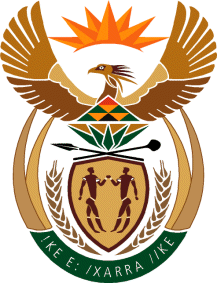 MINISTRY: COMMUNICATIONS
REPUBLIC OF SOUTH AFRICAPrivate Bag X 745, Pretoria, 0001, Tel: +27 12 473 0164   Fax: +27 12 473 0585Tshedimosetso House,1035 Francis Baard Street, Tshedimosetso House, Pretoria, 1000